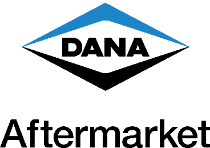 For more information, contact:  Lynn Konsbruck (312) 768-7362lkonsbruck@maxmarketing.comNEWS BRIEFOct. 10, 2023Dana Introduces New Spicer ReadyCarrier™ Program for Commercial Vehicles MAUMEE, Ohio – Dana Incorporated has launched its new Spicer ReadyCarrier™ program for commercial vehicles.  Dana customers who service heavy and medium duty trucks can now receive next-day shipments of Spicer service carriers.“When trucks go down, Dana is there to meet customers’ needs for quick receipt of replacement service carriers,” said Bill Nunnery, senior director, sales and marketing, global aftermarket for Dana.  “The new Spicer ReadyCarrier program offers fast-turnaround solutions that helps get commercial vehicles back on the road quickly.  Dana customers can now order replacement service carriers, built with 100 percent genuine Spicer parts, to be shipped within one business day of order.”The Spicer ReadyCarrier program provides customers with a seamless ordering process and the convenience of next-day shipment from receipt of order.  Dana offers more than 500 service carriers that are built to original equipment (OE) specifications and feature genuine Spicer parts.  Both core-exchange and core-free options are available, and no core deposit or core return is required with the core-free option.Spicer ReadyCarrier orders can be made by visiting DanaAftermarket.com, calling customer operations, or utilizing an API portal or electronic data interchange (EDI).  There is no shipping cost and the service carrier that arrives will feature the latest engineering improvements and product enhancements, plus a two-year unlimited warranty.“Valuable time and money can be lost while awaiting replacement parts after a service carrier fails,” said Nunnery.  “With the Spicer ReadyCarrier program, shipments made the next business day will help keep downtime to a minimum.”The Spicer ReadyShaft™, Spicer ReadyPack™ and Spicer ReadyCarrier™ solutions are part of Dana’s strategic initiative to drive uptime through next day services that help customers accelerate vehicle service times and efficiently manage inventory.  To learn more, contact a Dana sales representative or visit www.SpicerParts.com and www.DanaAftermarket.com. About Dana in the Aftermarket Powered by recognized brands such as Dana, Spicer®, Victor Reinz®, Albarus™, Brevini™, Glaser®, GWB®, Spicer Select®, Thompson™, and Transejes™, Dana delivers a broad range of aftermarket solutions – including genuine, all-makes, and value lines – servicing passenger, commercial, and off-highway vehicles around the world.  Leveraged by a global network of 14 distribution centers, Dana's dedicated aftermarket team provides technical service, customer support, high fill rates, and on-time delivery to customers around the globe.  For product information, visit www.SpicerParts.com and www.VictorReinz.com.  For e-catalog and parts locator, visit www.DanaAftermarket.com.  To upgrade customized vehicles with Dana products, visit www.DanaProParts.com.  To speak with a Dana customer service representative, call 1-800-621-8084.# # #